        ATENÇÃO: Senhores pais e/ou responsáveis, fiquem atentos ao GUIA ESCOLAR 2020. Nele constam todas as                            datas de reuniões e eventos do ano letivo. Participem de todas as atividades escolares!MATERIAL ESCOLAR2ª ANO DO ENSINO MÉDIO - 2020Materiais: cadernos, canetas, borracha, lápis, régua 30cm, Tabela PeriódicaMaterial Didático:• BOULOS, Alfredo Júnior. História 360º - Volume único. Editora FTD (ISBN: 7898592137623)• NICOLA, José de. Gramática & Texto Projeto Múltiplo – Volume único -  Editora Scipione• TUFANO, Douglas. Literatura Brasileira e Portuguesa. Volume único. Editora Moderna• FURQUIM JR, Laércio; ADÃO, Edilson; Geografia 360° Volume único. Editora FTD• 01 Dicionário de Português - Opções:Houaiss, Aurélio. Larrousse, Luft.• 01 Minidicionário de Espanhol/Português – Opções:Dicionário Santillana 4ª edição + APP Ed. Santillana• 01 Minidicionário de Inglês/Português – Opções:Oxford EscolarLongman Dicionário Escolar-Inglês - Português/Português -Inglês- Editora: Pearson Longman, 2ª edição.ATENÇÃO: Os livros poderão ser adquiridos diretamente com as editoras, nas dependências da escola, nos dias 02 e 03 de março, das 7h30 às 12h e das 13h às 18h, com desconto especial.LEITURAS EXTRACLASSE1º. Trimestre:Português: DOS REIS, Maria Firmina. ÚRSULA. Literatura: Azevedo, Aluísio. O Cortiço.Observação: As leituras obrigatórias do 2º e 3º trimestre serão solicitadas no decorrer do ano.Orientações:Caso haja necessidade de algum outro material, será solicitado durante o ano letivo.Todo o material do (a) aluno (a) deverá estar identificado com nome e turma.INICIO DO ANO LETIVO DE 2020 - 17 DE FEVEREIRO (SEGUNDA-FEIRA) - 7h30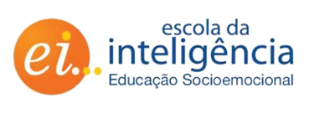 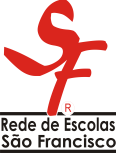 